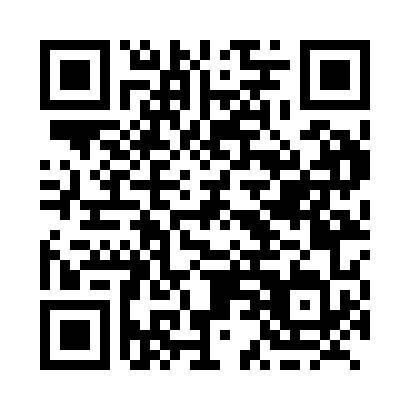 Prayer times for Hassett, Nova Scotia, CanadaWed 1 May 2024 - Fri 31 May 2024High Latitude Method: Angle Based RulePrayer Calculation Method: Islamic Society of North AmericaAsar Calculation Method: HanafiPrayer times provided by https://www.salahtimes.comDateDayFajrSunriseDhuhrAsrMaghribIsha1Wed4:416:141:216:208:2810:022Thu4:396:121:216:218:3010:033Fri4:376:111:216:228:3110:054Sat4:356:101:206:238:3210:075Sun4:336:081:206:238:3310:086Mon4:326:071:206:248:3410:107Tue4:306:061:206:258:3610:128Wed4:286:041:206:258:3710:139Thu4:266:031:206:268:3810:1510Fri4:246:021:206:278:3910:1711Sat4:236:011:206:278:4010:1812Sun4:215:591:206:288:4110:2013Mon4:195:581:206:298:4310:2214Tue4:185:571:206:298:4410:2315Wed4:165:561:206:308:4510:2516Thu4:145:551:206:318:4610:2717Fri4:135:541:206:318:4710:2818Sat4:115:531:206:328:4810:3019Sun4:105:521:206:338:4910:3220Mon4:085:511:206:338:5010:3321Tue4:075:501:206:348:5110:3522Wed4:055:491:206:348:5210:3623Thu4:045:481:216:358:5310:3824Fri4:035:481:216:368:5410:3925Sat4:015:471:216:368:5510:4126Sun4:005:461:216:378:5610:4227Mon3:595:451:216:378:5710:4428Tue3:585:451:216:388:5810:4529Wed3:575:441:216:388:5910:4730Thu3:565:441:216:399:0010:4831Fri3:555:431:226:409:0110:49